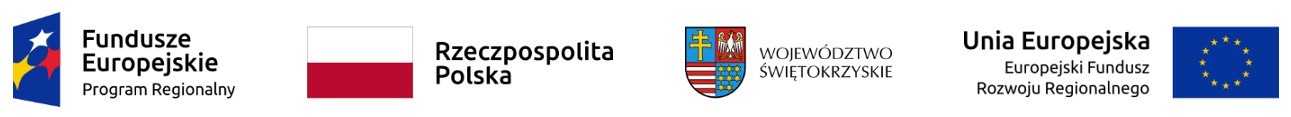 Dodatek nr 2 do SIWZZnak sprawy: ZP-1556-2019Zamawiający:Wojewódzki Szpital Specjalistyczny im. Św. Rafała w Czerwonej Górze26-060 Chęcinyul. Czerwona Góra 10Wykonawca:…………………….…………………………………… nazwa i adres wykonawcyOświadczenie wykonawcy składane na podstawie art. 25a ust. 1 ustawy z dnia 29 stycznia 2004r.  Prawo zamówień publicznych (dalej jako: ustawa Pzp)DOTYCZĄCE SPEŁNIENIA WARUNKÓW UDZIAŁU W POSTĘPOWANIUna potrzeby postępowania o udzielenie zamówienia publicznego na Modernizację pomieszczeń serwerowni Wojewódzkiego Szpitala Specjalistycznego im. Św. Rafała w Czerwonej Górze w formule „zaprojektuj i wybuduj”Ja/My (imię i nazwisko) ........................................................................................................jako upoważniony/upoważnieni przedstawiciel/przedstawiciele* wykonawcy: ..........................................................…………………………………………………………………………………(nazwa wykonawcy)oświadczam, co następuje:OŚWIADCZENIA DOTYCZĄCE WYKONAWCY*:Oświadczam, że spełniam warunki udziału w postępowaniu określone przez zamawiającego w rozdziale V ust. 1 pkt 1.2 SIWZ. OŚWIADCZENIE DOTYCZĄCE PODWYKONAWCY BĘDĄCEGO PODMIOTEM, NA KTÓREGO ZASOBY POWOŁUJE SIĘ WYKONAWCA*:Oświadczam, że w celu wykazania spełniania warunków udziału w postępowaniu, określonych przez zamawiającego w rozdziale V ust. 1 pkt 1.2 SIWZ polegam na zasobach następującego/ych podmiotu/ów: ………………………….……………………………………………………………….………………………..……, w następującym zakresie: ……….………………………….…………………………………………………………..…………… ….……………………………………………………………………………………………… (wskazać podmiot i określić odpowiedni zakres dla wskazanego podmiotu).OŚWIADCZENIE DOTYCZĄCE PODANYCH INFORMACJI:Oświadczam, że wszystkie informacje podane w powyższych oświadczeniach są aktualne i zgodne z prawdą oraz zostały przedstawione z pełną świadomością konsekwencji wprowadzenia zamawiającego w błąd przy przedstawianiu informacji............................................			………...........................................................Miejscowość, data			Podpis/y osoby/osób upoważnionej/ych 	 do reprezentowania wykonawcy* Niepotrzebne skreślić